Задания регионального компетентностного конкурса «Путешествие в мир географии», 2019 г.9-11 классМаксимальное количество баллов за выполнение каждого задания – 10 бЗадание 1.Ниже приведен список нескольких регионов России, имеющих максимальные значения одного из демографических показателей. Определите, что это за показатель, и обоснуйте свой выбор.Дагестан – 31,8                                             Тыва – 12,2Республика Бурятия – 12,4			Саха – Якутия – 18,92Ямало-Ненецкий АО – 15,07			Татарстан – 16,40Кабардино-Балкария – 12,4                         Калмыкия – 1,41Северная Осетия – 6,46Задание 2. Ведущими производителями этой сельскохозяйственной продукции являются Индия, Бразилия, Китай, США, Таиланд, Франция, Куба. Определите, что это за продукт. Из каких двух видов сельскохозяйственного сырья он производится? Опишите агроклиматические условия территорий выращивания этих культур.Задание 3. Заполните недостающие ячейки в таблице.Задание 4. Представьте, что Вы - высокопоставленный чиновник ответственный за уровень вовлеченности своей страны в освоение Арктики. Подготовьте как можно больше доводов, по которым Ваша страна приняла бы участие в освоении Севера, а также список причин, по которым она не стала бы делать этого.Задание 5.С целью уменьшения загрязнения окружающей среды выхлопными газами (такими, как угарный газ и окислы азота) на многих автомобилях были установлены катализаторы. Описанный пример показывает, как достижения науки и техники могут использоваться в целях охраны окружающей среды. Опишите, какие достижения науки и техники могут быть использованы для решения такой экологической проблемы, как разлив нефти на поверхности океана.Девиз страныФлаг  ГербНазвание страны«Единство, Труд, Прогресс»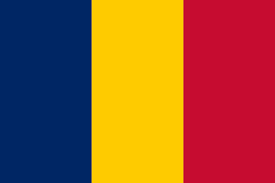 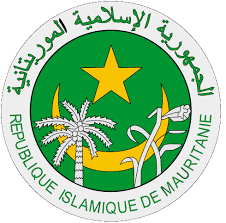 «Свобода и единство»Танзания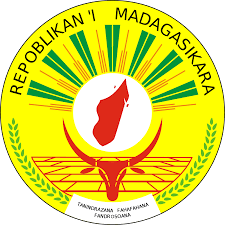 